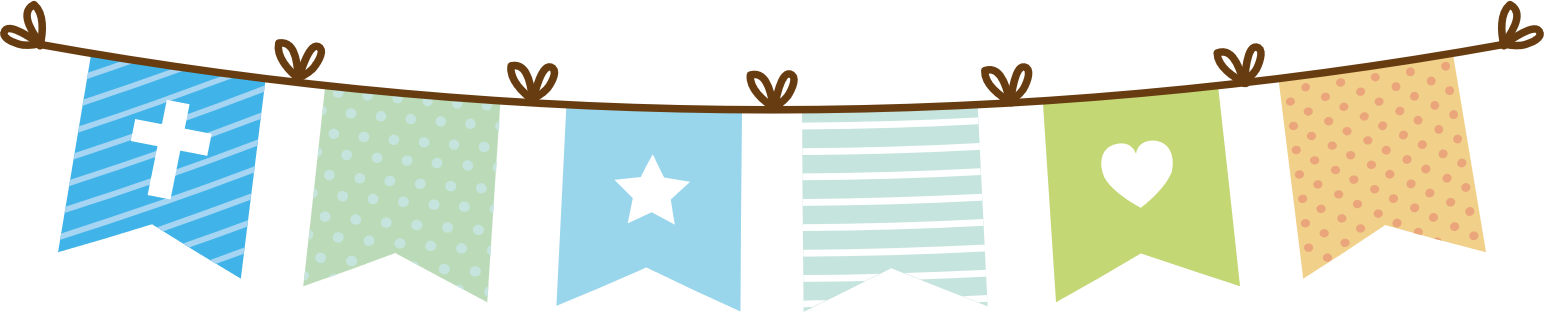 Photo: We’d like all the stories to fit together as part of one collection. So please send Ben a photo of yourself in front of your front door, ideally while blocking the door number out to maintain privacy. We hope to eventually upgrade photos so they're all done with decent quality cameras. If you’ve already had your photo taken for the project, ignore this!For the actual exhibition we'll also include a few details before the story (that we won't include on social media) Your story:Finally, do you give us permission to share the above…through posting on social media - Y / Nuse it as part of church services - Y / Nprint it in a physical exhibition - Y / N Please save this with your name as the file name send it to Ben Barker, ideally as soon as possible. (barkerb54@hotmail.com) Place of birth & optional year of birth:Month & year arrived in Selly Park / to SSSW Reason you moved here in a sentence